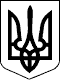 УкраїнаЧЕРНІГІВСЬКА ОБЛАСНА РАДАРІШЕННЯ(друга (позачергова) сесія восьмого скликання)26 січня 2021 року                                                                                                                                  № 15-2/VIII
м.ЧернігівПро затвердження
Цільової соціальної програми
розвитку цивільного захисту
Чернігівської області на 2021-2025 рокиЗ метою виконання завдань у сфері цивільного захисту, охорони життя людей на водних об’єктах, відповідно до Кодексу цивільного захисту України, постанов Кабінету Міністрів України від 30 серпня 2015 року №755 «Про затвердження Порядку створення та використання матеріальних резервів для запобігання і ліквідації наслідків надзвичайних ситуацій», від 27 вересня 2017 року  №733 «Про затвердження Положення про організацію оповіщення про загрозу виникнення або виникнення надзвичайних ситуації та зв’язку у сфері цивільного захисту», наказу Міністерства внутрішніх справ України від 10 квітня 2017 року №301 «Про затвердження Правил охорони життя людей на водних об’єктах України», керуючись пунктом 16 частини 1 статті 43 Закону України «Про місцеве самоврядування в Україні», обласна рада вирішила:1.Затвердити Цільову соціальну програму розвитку цивільного захисту Чернігівської області на 2021-2025 роки, (далі – Програма), що додається.2.Обласній державній адміністрації:2.1.Забезпечити організацію виконання заходів Програми.2.2.При  формуванні обласного бюджету на 2021-2025  роки передбачати виділення коштів на реалізацію заходів Програми, виходячи з реальних можливостей бюджету.3.Рекомендувати сільським, селищним, міським радам об’єднаних територіальних громад затвердити цільові соціальні програми розвитку цивільного захисту на 2021-2025 роки.4.Контроль за виконанням рішення покласти на постійні комісії обласної ради з питань охорони здоров’я, соціального захисту населення та у справах учасників АТО, з питань бюджету та фінансів.Голова обласної ради                                                           О. Б. Дмитренко